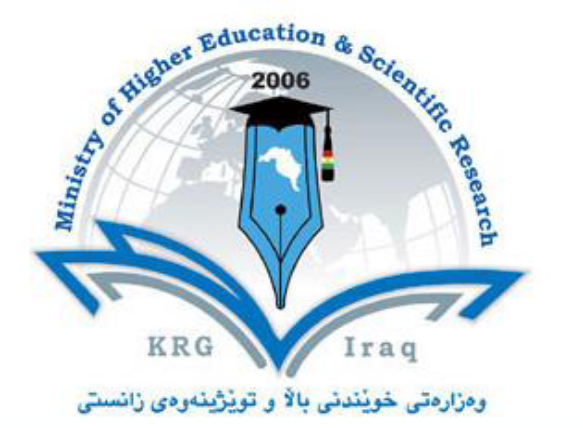 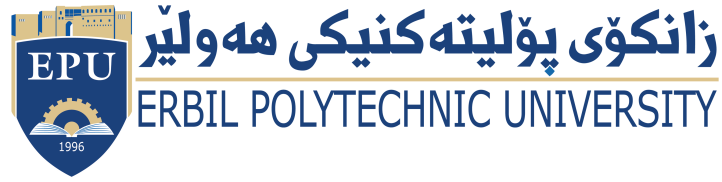 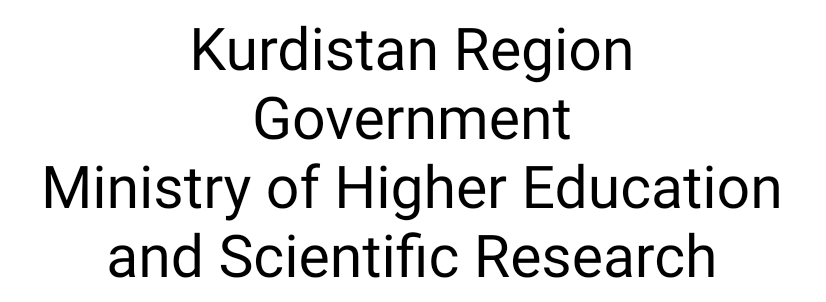 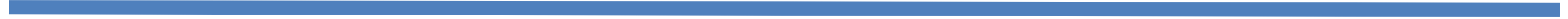 Module (Course Syllabus) Catalogue2022-2023https://academicstaff.epu.edu.iq/faculty/muharam.mohammedCourse BookCollege/ Institute Erbil Medical Technical InstituteErbil Medical Technical InstituteDepartmentMLT DepartmentMLT DepartmentModule NameMedical Lab. InstrumentMedical Lab. InstrumentModule CodeMEL203MEL203DegreeTechnical Diploma                     Bachler                  High Diploma          Master               PhD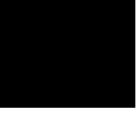 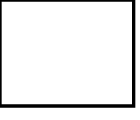 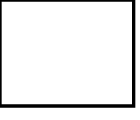 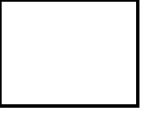 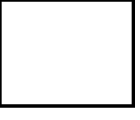 Technical Diploma                     Bachler                  High Diploma          Master               PhDSemester2nd2ndQualificationMaster degreeMaster degreeScientific Title Assist lect.Assist lect.ECTS (Credits)66Module typePrerequisite           Core             Assist.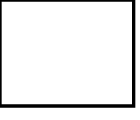 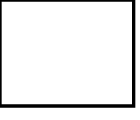 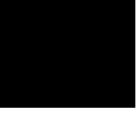 Prerequisite           Core             Assist.Weekly hours4Weekly hours (Theory)(  2  )hr Class(   3   )Total hrs WorkloadWeekly hours (Practical)(      2   )hr Class(    1  )Total hrs WorkloadNumber of Weeks1616Lecturer (Theory)Media Fadhil JalilMedia Fadhil JalilE-Mail & Mobile NO.Media.jalil@epu.edu.iqMedia.jalil@epu.edu.iqLecturer (Practical)E-Mail & Mobile NO.Websites https://academicstaff.epu.edu.iq/faculty/media.jalilhttps://academicstaff.epu.edu.iq/faculty/media.jalilCourse DescriptionThe student will demonstrate proper handling of laboratory chemicals; operate common analytical instruments; describe the theory and applications of various analytical instruments including types of electrophoresis, spectrophotometer, chromatography, and centrifugation; and practice laboratory safety.The student will demonstrate proper handling of laboratory chemicals; operate common analytical instruments; describe the theory and applications of various analytical instruments including types of electrophoresis, spectrophotometer, chromatography, and centrifugation; and practice laboratory safety.The student will demonstrate proper handling of laboratory chemicals; operate common analytical instruments; describe the theory and applications of various analytical instruments including types of electrophoresis, spectrophotometer, chromatography, and centrifugation; and practice laboratory safety.The student will demonstrate proper handling of laboratory chemicals; operate common analytical instruments; describe the theory and applications of various analytical instruments including types of electrophoresis, spectrophotometer, chromatography, and centrifugation; and practice laboratory safety.The student will demonstrate proper handling of laboratory chemicals; operate common analytical instruments; describe the theory and applications of various analytical instruments including types of electrophoresis, spectrophotometer, chromatography, and centrifugation; and practice laboratory safety.The student will demonstrate proper handling of laboratory chemicals; operate common analytical instruments; describe the theory and applications of various analytical instruments including types of electrophoresis, spectrophotometer, chromatography, and centrifugation; and practice laboratory safety.The student will demonstrate proper handling of laboratory chemicals; operate common analytical instruments; describe the theory and applications of various analytical instruments including types of electrophoresis, spectrophotometer, chromatography, and centrifugation; and practice laboratory safety.Course objectivesidentify in two or three paragraphs the important objectives of the course and show those points that students should learn at the end of the course.identify in two or three paragraphs the important objectives of the course and show those points that students should learn at the end of the course.identify in two or three paragraphs the important objectives of the course and show those points that students should learn at the end of the course.identify in two or three paragraphs the important objectives of the course and show those points that students should learn at the end of the course.identify in two or three paragraphs the important objectives of the course and show those points that students should learn at the end of the course.identify in two or three paragraphs the important objectives of the course and show those points that students should learn at the end of the course.identify in two or three paragraphs the important objectives of the course and show those points that students should learn at the end of the course.Student's obligation  Student's obligationThis course will introduce the student to the general role of health care provider as well as the specific role of the Medical Laboratory Technician. Basic aspects of medical terminology, laboratory safety, quality control, microscopy, pipe ting techniques, laboratory mathematics .as the followings1-The student attention in all theoretical and practical lectures in academic year.2-Completion of all tests.3-Attendance in exams.4-Write or prepare reports.  Student's obligationThis course will introduce the student to the general role of health care provider as well as the specific role of the Medical Laboratory Technician. Basic aspects of medical terminology, laboratory safety, quality control, microscopy, pipe ting techniques, laboratory mathematics .as the followings1-The student attention in all theoretical and practical lectures in academic year.2-Completion of all tests.3-Attendance in exams.4-Write or prepare reports.  Student's obligationThis course will introduce the student to the general role of health care provider as well as the specific role of the Medical Laboratory Technician. Basic aspects of medical terminology, laboratory safety, quality control, microscopy, pipe ting techniques, laboratory mathematics .as the followings1-The student attention in all theoretical and practical lectures in academic year.2-Completion of all tests.3-Attendance in exams.4-Write or prepare reports.  Student's obligationThis course will introduce the student to the general role of health care provider as well as the specific role of the Medical Laboratory Technician. Basic aspects of medical terminology, laboratory safety, quality control, microscopy, pipe ting techniques, laboratory mathematics .as the followings1-The student attention in all theoretical and practical lectures in academic year.2-Completion of all tests.3-Attendance in exams.4-Write or prepare reports.  Student's obligationThis course will introduce the student to the general role of health care provider as well as the specific role of the Medical Laboratory Technician. Basic aspects of medical terminology, laboratory safety, quality control, microscopy, pipe ting techniques, laboratory mathematics .as the followings1-The student attention in all theoretical and practical lectures in academic year.2-Completion of all tests.3-Attendance in exams.4-Write or prepare reports.  Student's obligationThis course will introduce the student to the general role of health care provider as well as the specific role of the Medical Laboratory Technician. Basic aspects of medical terminology, laboratory safety, quality control, microscopy, pipe ting techniques, laboratory mathematics .as the followings1-The student attention in all theoretical and practical lectures in academic year.2-Completion of all tests.3-Attendance in exams.4-Write or prepare reports.  Student's obligationThis course will introduce the student to the general role of health care provider as well as the specific role of the Medical Laboratory Technician. Basic aspects of medical terminology, laboratory safety, quality control, microscopy, pipe ting techniques, laboratory mathematics .as the followings1-The student attention in all theoretical and practical lectures in academic year.2-Completion of all tests.3-Attendance in exams.4-Write or prepare reports.Required Learning Materials lecture halls with data show equipment for lecture presentations, white board, overhead projector, posterslecture halls with data show equipment for lecture presentations, white board, overhead projector, posterslecture halls with data show equipment for lecture presentations, white board, overhead projector, posterslecture halls with data show equipment for lecture presentations, white board, overhead projector, posterslecture halls with data show equipment for lecture presentations, white board, overhead projector, posterslecture halls with data show equipment for lecture presentations, white board, overhead projector, posterslecture halls with data show equipment for lecture presentations, white board, overhead projector, postersEvaluation‌  Task‌  Task‌  TaskWeight   (Marks)Weight   (Marks)Due WeekRelevant Learning OutcomeEvaluationPaper Review Paper Review Paper Review 111EvaluationAssignmentsHomeworkHomework0.50.54EvaluationAssignmentsClass ActivityClass Activity222EvaluationAssignmentsReportReport111EvaluationAssignmentsSeminarSeminar111EvaluationAssignmentsEssayEssay000EvaluationAssignmentsProjectProject000EvaluationQuizQuizQuiz114EvaluationLab.Lab.Lab.2212EvaluationMidterm ExamMidterm ExamMidterm Exam112EvaluationFinal ExamFinal ExamFinal Exam113EvaluationSpecific  learning outcome:Ability to develop general knowledgeKnowledge and understanding of the subject area and understanding of the professionAbility to identify, differentiate, pose and resolve problemDemonstrate the ability to think critically and solve problems in a laboratory settingAbility to apply knowledge in practiceAbility to search for process and analyse information from a variety of sourcesAbility to develop general knowledgeKnowledge and understanding of the subject area and understanding of the professionAbility to identify, differentiate, pose and resolve problemDemonstrate the ability to think critically and solve problems in a laboratory settingAbility to apply knowledge in practiceAbility to search for process and analyse information from a variety of sourcesAbility to develop general knowledgeKnowledge and understanding of the subject area and understanding of the professionAbility to identify, differentiate, pose and resolve problemDemonstrate the ability to think critically and solve problems in a laboratory settingAbility to apply knowledge in practiceAbility to search for process and analyse information from a variety of sourcesAbility to develop general knowledgeKnowledge and understanding of the subject area and understanding of the professionAbility to identify, differentiate, pose and resolve problemDemonstrate the ability to think critically and solve problems in a laboratory settingAbility to apply knowledge in practiceAbility to search for process and analyse information from a variety of sourcesAbility to develop general knowledgeKnowledge and understanding of the subject area and understanding of the professionAbility to identify, differentiate, pose and resolve problemDemonstrate the ability to think critically and solve problems in a laboratory settingAbility to apply knowledge in practiceAbility to search for process and analyse information from a variety of sourcesAbility to develop general knowledgeKnowledge and understanding of the subject area and understanding of the professionAbility to identify, differentiate, pose and resolve problemDemonstrate the ability to think critically and solve problems in a laboratory settingAbility to apply knowledge in practiceAbility to search for process and analyse information from a variety of sourcesAbility to develop general knowledgeKnowledge and understanding of the subject area and understanding of the professionAbility to identify, differentiate, pose and resolve problemDemonstrate the ability to think critically and solve problems in a laboratory settingAbility to apply knowledge in practiceAbility to search for process and analyse information from a variety of sourcesCourse References‌:Course Reading List and References‌:General  or text book of  Lab. Instrument (Author), Donald M. West (Author), Modern Analytical Chemistry 1st Editionby David T HarveyCourse Reading List and References‌:General  or text book of  Lab. Instrument (Author), Donald M. West (Author), Modern Analytical Chemistry 1st Editionby David T HarveyCourse Reading List and References‌:General  or text book of  Lab. Instrument (Author), Donald M. West (Author), Modern Analytical Chemistry 1st Editionby David T HarveyCourse Reading List and References‌:General  or text book of  Lab. Instrument (Author), Donald M. West (Author), Modern Analytical Chemistry 1st Editionby David T HarveyCourse Reading List and References‌:General  or text book of  Lab. Instrument (Author), Donald M. West (Author), Modern Analytical Chemistry 1st Editionby David T HarveyCourse Reading List and References‌:General  or text book of  Lab. Instrument (Author), Donald M. West (Author), Modern Analytical Chemistry 1st Editionby David T HarveyCourse Reading List and References‌:General  or text book of  Lab. Instrument (Author), Donald M. West (Author), Modern Analytical Chemistry 1st Editionby David T HarveyCourse topics (Theory)Course topics (Theory)Course topics (Theory)WeekWeekLearning OutcomeLearning OutcomeLearning OutcomeMicroscope (Parts of Microscope, Use of Microscope & care of microscope).Microscope (Parts of Microscope, Use of Microscope & care of microscope).Microscope (Parts of Microscope, Use of Microscope & care of microscope).9-2-20209-2-2020Describe the identify each part Describe the identify each part Describe the identify each part Phase contrast & Dark field microscope Phase contrast & Dark field microscope Phase contrast & Dark field microscope 16-2-202016-2-2020Explain  the types of Microscope Explain  the types of Microscope Explain  the types of Microscope Centrifuge Centrifuge Centrifuge 23-2-202023-2-2020Define and explain each part with type of instrument Define and explain each part with type of instrument Define and explain each part with type of instrument Balances OvenBalances OvenBalances Oven1-3-20201-3-2020Two devices in detail Two devices in detail Two devices in detail IncubatorIncubatorIncubator8-3-20208-3-2020Known types of of incubator and parts Known types of of incubator and parts Known types of of incubator and parts AutoclaveAutoclaveAutoclave15-3-202015-3-2020Learning to how can using the oven and the part Learning to how can using the oven and the part Learning to how can using the oven and the part CBCCBCCBC22-3-202022-3-2020Count blood cell ,principle and measurement  Count blood cell ,principle and measurement  Count blood cell ,principle and measurement  Ph. meterPh. meterPh. meter5-4-20205-4-2020Describe the acidity and alkaline solutionsDescribe the acidity and alkaline solutionsDescribe the acidity and alkaline solutionsWater bath Water bath Water bath 12-4-202012-4-2020Describe princible of deviceDescribe princible of deviceDescribe princible of deviceSpectrophotometer Spectrophotometer Spectrophotometer 19-4-202019-4-2020Measurement the wavelength of substance Measurement the wavelength of substance Measurement the wavelength of substance VIDUS+MiniVIDUSVIDUS+MiniVIDUSVIDUS+MiniVIDUS26-4-202026-4-2020Application this device in viral fieldApplication this device in viral fieldApplication this device in viral fieldElectrophoresis   ElisaElectrophoresis   ElisaElectrophoresis   Elisa3-5-20203-5-2020Parts and operation of devices Parts and operation of devices Parts and operation of devices Practical Topics (If there is any)Practical Topics (If there is any)Practical Topics (If there is any)WeekWeekLearning OutcomeLearning OutcomeLearning OutcomeMicroscope (Parts of Microscope, Use of Microscope & care of microscope).Microscope (Parts of Microscope, Use of Microscope & care of microscope).Microscope (Parts of Microscope, Use of Microscope & care of microscope).9-2-20209-2-2020Describe the operation of device and identify each part Describe the operation of device and identify each part Describe the operation of device and identify each part Phase contrast & Dark field microscope Phase contrast & Dark field microscope Phase contrast & Dark field microscope 16-2-202016-2-2020Explain  the types of Microscope in details  Explain  the types of Microscope in details  Explain  the types of Microscope in details  Centrifuge Centrifuge Centrifuge 23-2-202023-2-2020Operation of device  and explain each part with type of instrument Operation of device  and explain each part with type of instrument Operation of device  and explain each part with type of instrument Balances OvenBalances OvenBalances Oven1-3-20201-3-2020Two devices in detail Two devices in detail Two devices in detail IncubatorIncubatorIncubator8-3-20208-3-2020Explain the operation  device and the effect of temperature then types of of incubator and parts Explain the operation  device and the effect of temperature then types of of incubator and parts Explain the operation  device and the effect of temperature then types of of incubator and parts AutoclaveAutoclaveAutoclave15-3-202015-3-2020Learning to how can using the autoclave and the part Learning to how can using the autoclave and the part Learning to how can using the autoclave and the part CBCCBCCBC22-3-202022-3-2020Operation the Count blood cell devices ,principle and measurement  Operation the Count blood cell devices ,principle and measurement  Operation the Count blood cell devices ,principle and measurement  Ph. meterPh. meterPh. meter5-4/20205-4/2020Describe the acidity and alkaline solutionsDescribe princible of device in practical Describe the acidity and alkaline solutionsDescribe princible of device in practical Describe the acidity and alkaline solutionsDescribe princible of device in practical Water bath Water bath Water bath 12-4-202012-4-2020Describe princible of deviceDescribe princible of deviceDescribe princible of deviceSpectrophotometer Spectrophotometer Spectrophotometer 19-4-202019-4-2020Measurement the wavelength of substance and applied in many solution to the see the different between them   Measurement the wavelength of substance and applied in many solution to the see the different between them   Measurement the wavelength of substance and applied in many solution to the see the different between them   VIDUS+MiniVIDUSVIDUS+MiniVIDUSVIDUS+MiniVIDUS26-4-202026-4-2020Application this device in viral fieldApplication this device in viral fieldApplication this device in viral fieldElectrophoresis   ElisaElectrophoresis   ElisaElectrophoresis   Elisa3-5-20203-5-2020Parts and operation of devicesParts and operation of devicesParts and operation of devices Q1) Fill the blanks with suitable words:                                                                                                            (28M)1-	The centrifuge works using the -------------------2-	Distillation is a process of -------- the component or substances from a liquid (Mixture) by selective ---------- and ------------ .3-The working principle of ----------- is to heat a mixture at a specific temperature.4-In a laboratory centrifuge that uses sample tubes, the radial acceleration causes --------------particles to settle to the bottom of the tube, while ------------ substances rise to the top.Q2) Answer the followings:                                                                                                                                (24M) A-	Types of pH meter:B-	Write the different between the light microscope and electron microscopeC-	Enumerate the classification of centrifuges: Q1) Fill the blanks with suitable words:                                                                                                            (28M)1-	The centrifuge works using the -------------------2-	Distillation is a process of -------- the component or substances from a liquid (Mixture) by selective ---------- and ------------ .3-The working principle of ----------- is to heat a mixture at a specific temperature.4-In a laboratory centrifuge that uses sample tubes, the radial acceleration causes --------------particles to settle to the bottom of the tube, while ------------ substances rise to the top.Q2) Answer the followings:                                                                                                                                (24M) A-	Types of pH meter:B-	Write the different between the light microscope and electron microscopeC-	Enumerate the classification of centrifuges: Q1) Fill the blanks with suitable words:                                                                                                            (28M)1-	The centrifuge works using the -------------------2-	Distillation is a process of -------- the component or substances from a liquid (Mixture) by selective ---------- and ------------ .3-The working principle of ----------- is to heat a mixture at a specific temperature.4-In a laboratory centrifuge that uses sample tubes, the radial acceleration causes --------------particles to settle to the bottom of the tube, while ------------ substances rise to the top.Q2) Answer the followings:                                                                                                                                (24M) A-	Types of pH meter:B-	Write the different between the light microscope and electron microscopeC-	Enumerate the classification of centrifuges: Q1) Fill the blanks with suitable words:                                                                                                            (28M)1-	The centrifuge works using the -------------------2-	Distillation is a process of -------- the component or substances from a liquid (Mixture) by selective ---------- and ------------ .3-The working principle of ----------- is to heat a mixture at a specific temperature.4-In a laboratory centrifuge that uses sample tubes, the radial acceleration causes --------------particles to settle to the bottom of the tube, while ------------ substances rise to the top.Q2) Answer the followings:                                                                                                                                (24M) A-	Types of pH meter:B-	Write the different between the light microscope and electron microscopeC-	Enumerate the classification of centrifuges: Q1) Fill the blanks with suitable words:                                                                                                            (28M)1-	The centrifuge works using the -------------------2-	Distillation is a process of -------- the component or substances from a liquid (Mixture) by selective ---------- and ------------ .3-The working principle of ----------- is to heat a mixture at a specific temperature.4-In a laboratory centrifuge that uses sample tubes, the radial acceleration causes --------------particles to settle to the bottom of the tube, while ------------ substances rise to the top.Q2) Answer the followings:                                                                                                                                (24M) A-	Types of pH meter:B-	Write the different between the light microscope and electron microscopeC-	Enumerate the classification of centrifuges: Q1) Fill the blanks with suitable words:                                                                                                            (28M)1-	The centrifuge works using the -------------------2-	Distillation is a process of -------- the component or substances from a liquid (Mixture) by selective ---------- and ------------ .3-The working principle of ----------- is to heat a mixture at a specific temperature.4-In a laboratory centrifuge that uses sample tubes, the radial acceleration causes --------------particles to settle to the bottom of the tube, while ------------ substances rise to the top.Q2) Answer the followings:                                                                                                                                (24M) A-	Types of pH meter:B-	Write the different between the light microscope and electron microscopeC-	Enumerate the classification of centrifuges: Q1) Fill the blanks with suitable words:                                                                                                            (28M)1-	The centrifuge works using the -------------------2-	Distillation is a process of -------- the component or substances from a liquid (Mixture) by selective ---------- and ------------ .3-The working principle of ----------- is to heat a mixture at a specific temperature.4-In a laboratory centrifuge that uses sample tubes, the radial acceleration causes --------------particles to settle to the bottom of the tube, while ------------ substances rise to the top.Q2) Answer the followings:                                                                                                                                (24M) A-	Types of pH meter:B-	Write the different between the light microscope and electron microscopeC-	Enumerate the classification of centrifuges: Q1) Fill the blanks with suitable words:                                                                                                            (28M)1-	The centrifuge works using the -------------------2-	Distillation is a process of -------- the component or substances from a liquid (Mixture) by selective ---------- and ------------ .3-The working principle of ----------- is to heat a mixture at a specific temperature.4-In a laboratory centrifuge that uses sample tubes, the radial acceleration causes --------------particles to settle to the bottom of the tube, while ------------ substances rise to the top.Q2) Answer the followings:                                                                                                                                (24M) A-	Types of pH meter:B-	Write the different between the light microscope and electron microscopeC-	Enumerate the classification of centrifuges: Extra notes: Extra notes: Extra notes: Extra notes: Extra notes: Extra notes: Extra notes: Extra notes:External EvaluatorThe outcome of course book evaluation is commonly more explicit and follows the principles and rules in general.Muharam yaseen mohammedExternal EvaluatorThe outcome of course book evaluation is commonly more explicit and follows the principles and rules in general.Muharam yaseen mohammedExternal EvaluatorThe outcome of course book evaluation is commonly more explicit and follows the principles and rules in general.Muharam yaseen mohammedExternal EvaluatorThe outcome of course book evaluation is commonly more explicit and follows the principles and rules in general.Muharam yaseen mohammedExternal EvaluatorThe outcome of course book evaluation is commonly more explicit and follows the principles and rules in general.Muharam yaseen mohammedExternal EvaluatorThe outcome of course book evaluation is commonly more explicit and follows the principles and rules in general.Muharam yaseen mohammedExternal EvaluatorThe outcome of course book evaluation is commonly more explicit and follows the principles and rules in general.Muharam yaseen mohammedExternal EvaluatorThe outcome of course book evaluation is commonly more explicit and follows the principles and rules in general.Muharam yaseen mohammed